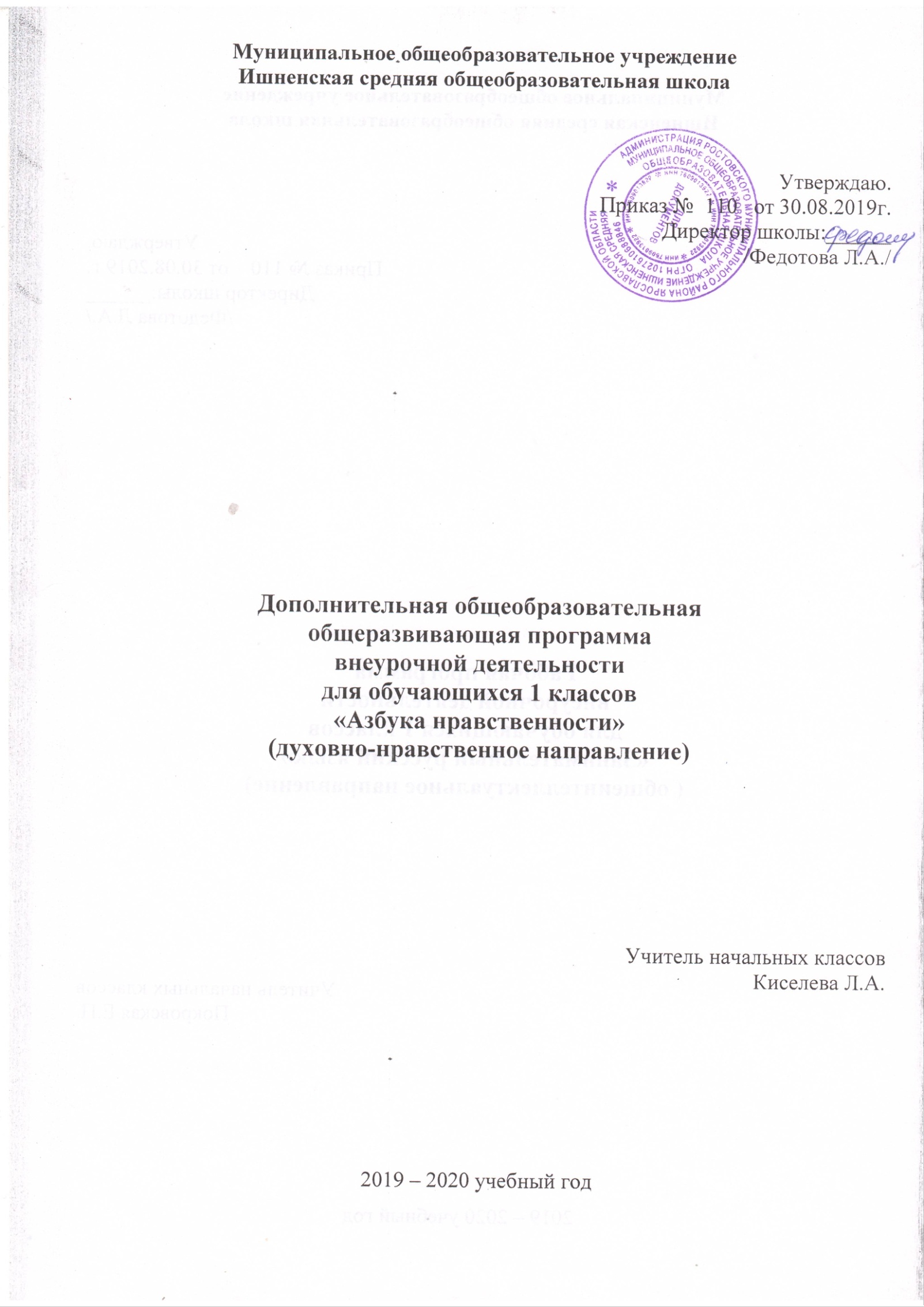  Пояснительная записка.Программа «Азбука нравственности» составлена на основе программы   Л. В. Мищенковой «Уроки нравственности, или «Что такое хорошо и что такое плохо» с учетом образовательных потребностей и запросов участников образовательного процесса и направлена на освоение ФГОС второго поколения.Актуальность программы определяется тем, что одной из важнейших задач образования  в настоящее время является освоение детьми духовных ценностей, накопленных человечеством. Уровень воспитанности человека отражается на его поведении. Именно выработка нравственных качеств, взглядов и убеждений составляет сущность данной программы.   Данная программа духовно-нравственного воспитания и развития обучающихся начального звена направлена  на- формирование  позитивного отношения к таким общечеловеческим ценностям, как человек, семья; - воспитание у детей соответствующих ценностей, знаний, начальных представлений, опыта эмоционально-ценностного постижения действительности и общественного действия в контексте становления идентичности гражданина России;-  раскрытие способностей и талантов учащихся,  - подготовку их к жизни в высокотехнологичном конкурентном мире. Цель программы:создать условия для воспитания настоящего духовно- богатого, социально- активного гражданина своей Родины;воспитать нравственную личность, способную к самопознанию, саморазвитию и самовыражению;обеспечить достижение учащимися первого уровня воспитательных результатов;начать формирование второго уровня воспитательных результатов;Задачи программы:-  сформировать систему нравственных ценностей;-  сформировать первоначальное представление о моральных нормах и правилах поведения в школе,  семье, между поколениями, представителями социальных групп на основе толерантности;-  формировать экологически воспитанную личность;-  воспитывать ответственное отношение к своему здоровью, стремление к здоровому образу жизни; -  создать в классе благоприятную среду для самосознания учеником своей индивидуальности, саморазвития, самореализации и развития творческих способностей;- обеспечить педагогическую поддержку развития инициативы и творческой активности учащихся;-  содействовать развитию желания у учеников вносить свой вклад в общее дело;-  воспитывать бережное отношение к историческому и культурному наследию Отечества.Актуальность программы определяется тем, что одной из важнейших задач образования  в настоящее время является освоение детьми духовных ценностей, накопленных человечеством. Уровень воспитанности человека отражается на его поведении. Именно выработка нравственных качеств, взглядов и убеждений составляет сущность данной программы.           Данная программа духовно-нравственного воспитания и развития обучающихся начального звена направлена  на- формирование  позитивного отношения к таким общечеловеческим ценностям, как человек, семья; - воспитание у детей соответствующих ценностей, знаний, начальных представлений, опыта эмоционально-ценностного постижения действительности и общественного действия в контексте становления идентичности гражданина России;-  раскрытие способностей и талантов учащихся,  - подготовку их к жизни в высокотехнологичном конкурентном мире.  Программа «Азбука нравственности рассчитана  в 1 классе на 33ч.Ценностные установки духовно-нравственного развития и воспитания обучающихся на ступени начального общего образования.   Ценностные установки духовно-нравственного развития и воспитания учащихся начальной школы согласуются с традиционными источниками нравственности, которыми являются следующие ценности:- патриотизм (любовь к России, к своему народу, к своей малой родине, служение Отечеству);- социальная солидарность (свобода личная и национальная, доверие к людям, институтам государства и гражданского общества, справедливость, милосердие, честь, достоинство);- гражданственность (правовое государство, гражданское общество, долг перед Отечеством, старшим поколением и семьёй, закон  и правопорядок, межэтнический мир, свобода совести и вероисповедания);- семья (любовь и верность, здоровье, достаток, почитание родителей, забота о старших и младших, забота о продолжении рода);- труд и творчество (творчество и созидание, целеустремлённость и настойчивость, трудолюбие, бережливость);- наука (познание, истина, научная картина мира, экологическое сознание);- традиционные российские религии;- искусство и литература (красота, гармония, духовный мир человека, нравственный выбор, смысл жизни, эстетическое развитие);- природа (жизнь, родная земля, заповедная природа, планета Земля);- человечество (мир во всём мире, многообразие культур и народов, прогресс человечества, международное  сотрудничество).Планируемые результаты  освоения обучающимися программы внеурочной деятельности «Азбука  нравственности».Воспитание нравственных чувств и этического сознания  у младших школьников как направление духовно-нравственного развития и воспитания обучающихся должно обеспечивать присвоение ими соответствующих ценностей, формирование знаний, начальных представлений, опыта эмоционально-ценностного постижения действительности и общественного действия в контексте становления идентичности гражданина России.В ходе реализации программы «Уроки нравственности» будет обеспечено достижение обучающимися воспитательных результатов  и эффектов.Воспитательные результаты распределяются по трём уровням.Первый уровень результатов — приобретение обучающимися социальных знаний (о нравственных  нормах,  социально одобряемых и не одобряемых формах поведения в обществе и·т.·п.), первичного понимания социальной реальности и повседневной жизни. Для достижения данного уровня результатов особое значение имеет взаимодействие обучающегося со своими учителями  как значимыми для него носителями положительного социального знания и повседневного опыта.Второй уровень результатов — получение обучающимися опыта переживания и позитивного отношения к базовым ценностям общества, ценностного отношения к социальной реальности в целом. Для достижения данного уровня результатов особое значение имеет взаимодействие обучающихся между собой на уровне класса, образовательного учреждения, т. е. в защищённой, дружественной среде, в которой ребёнок получает первое практическое подтверждение приобретённых социальных знаний, начинает их ценить.Третий уровень результатов — получение обучающимся начального  опыта самостоятельного общественного действия, формирование у младшего школьника социально приемлемых моделей поведения. Только в самостоятельном общественном действии человек действительно становится  гражданином, социальным деятелем, свободным человеком. Для достижения данного уровня результатов особое значение имеет взаимодействие обучающегося с представителями различных социальных субъектов за пределами образовательного учреждения, в открытой общественной среде.В результате прохождения программного материала  к концу 1 класса обучающиеся  должны знать:1. Отличие понятий «этика» и «этикет».2. Правила вежливости и красивых манер.3. Заповеди и соответствующие притчи. Уметь:1. Уважать себя, верить в свои силы и творческие возможности, признавая это право и за другими.2. Соблюдать этикет за столом, вести себя достойно в общественных местах.3. Придерживаться «золотого правила» в общении с другими.4. Быть доброжелательными.5. Соблюдать заповеди.6. Стремиться приходить на помощь, быть чуткими и отзывчивыми.7.  Сострадать животным, не обижать их.8. Придерживаться режима дня, уметь организовать свой труд дома.9. Быть опрятными, соблюдать порядок на своем рабочем месте, содержать в чистоте свои книги и тетради.10. Не забывать дома школьные принадлежности, книги, тетради, необходимые для уроков по расписанию.В  результате  изучения  данного  курса  обучающиеся  получат  возможность формирования личностных результатов:Ученик получит знания о характере взаимоотношений с другими людьми, что станет предпосылкой  воспитания  доброжелательного  и  заботливого  отношения  к  людям, эмоциональной  отзывчивости,  сопереживания,  сочувствия, формирования  нравственного сознания младшего школьника.Знакомясь с нравственным содержанием пословиц о добре, труде, учении, ученик начнѐт осознавать  базовые  гуманистические  ценности,  характер  отношений  между  людьми, необходимость бережного отношения к людям и предметам их труда.С помощью обсуждения сказок, произведений художественной литературы ученик освоит первоначальные этические представления добра и зла, значение слов вежливости, правил вежливого поведения и их мотивации.Система вопросов и заданий, носящие диагностический и тренинговый характер позволит решить задачи самооценки и самопроверки ученика.Ученик  получит  начальные  нравственные  представления,  знакомясь  с  нравственными понятиями (например, «Что такое добрый поступок?», «Какой нравственный выбор сделал герой?», «Что можно посоветовать в этой ситуации?», «Как еѐ изменить?», «Бывает ли так в реальной жизни?»).Ученик  научится  сопоставлять,  сравнивать  героев,  их  поведение;  классифицировать материал  по  разным  основаниям  (определить  группы  пословиц  по  теме о добре,трудолюбии,отношении к учѐбе.)Метапредметными результатами являются: способность регулировать собственную деятельность (в том числе учебную, направленную на познание закономерностей социальной действительности);умение осуществлять информационный поиск для выполнения учебных задач; освоение правил и норм социокультурного взаимодействия со взрослыми и сверстниками в сообществах разного типа (класс, школа, семья, учреждения культуры в городе, т.д.). способность  использовать  источники  художественного  наследия  в  пересказе, анализировать тексты, пересказы, ответы товарищей,  совершенствование  логичности,  доказательности  суждений,  умозаключений,  выводов, установление причинно - следственных связей, закономерностей. приобретение  навыков культуры общения (дома, в школе, в обществе). Формирование коммуникативных УУД:Ученик  научится  или  получит  возможность  иметь  и  выражать  своѐ  мнение, аргументировать свою точку зрения, уважительно относиться к другим мнениям.Ученик научится работать коллективно или в группах, парах, а также с заданиями на выбор альтернативного решения.Ученик научится или получит возможность анализировать высказывания собеседников, добавлять их высказывания.Ученик научится создавать словесный портрет героя, оценивать адекватно ситуацию и предотвращать конфликты.Использование  приобретѐнных  знаний  и  умений  в  практической  деятельности  и повседневной жизни для:соблюдения гигиенических правил;бережного отношения к природе;развития чувства ответственности, самостоятельности;формирования стремления быть полезным окружающим;стремления к здоровому образу жизни1 класс.  (33 ч.)«Я и школа» (2 ч.)Здравствуй школа!   Вот и стали мы учениками…«Я и окружающие»(19 ч.)Учимся работать в команде.  О хорошем и плохом.  Клуб «Выручайка».  О дружбе.   «Здравствуй!»  Профессий много есть на свете.   Учимся приходить на помощь. О рабочих руках и трудолюбии. Зайкина избушка. Учимся вежливости. Новогодняя сказка.   Познакомьтесь: это Я!   Сказка о солнечном зайчике. Учимся быть добрыми.  Когда люди радуются.   Я расту!  Сказка о весёлой пчёлке.  Как у зайчонка зуб болел.  Приглашаем гостей.«Я и семья»(1ч.)Поезд везёт подарки мамам.«Я и природа»(5 ч.)Венок осени. Клуб любителей природы.  В городе Лекарственных растений.  Экскурсия по городу Лекарственных растений продолжается.  Солнышко.«Я и книга»(4 ч.)В мире любимых сказок. Снегурочка.  По страницам русской народной сказки «Лиса и Волк».  К. И. Чуковский и его произведения « Краденое солнце».«Я и животные»(1 ч.)Нам нравится гулять по зоопарку…«Я и здоровье»(1 ч.)В царстве Мойдодыра.  На пороге лета.  На рыбалке.  Тематическое планирование программы внеурочной деятельности «Азбука нравственности».1 класс.Научно – методическое обеспечение  программы внеурочной деятельности «Азбука нравственности».А.Г.Асмолов, Г.В.Бумеранская «Как проектировать универсальные учебные действия в начальной школе», пособие для учителя. М; Просвещение, 2009г.Л. В. Мищенкова «Уроки нравственности, или «Что такое хорошо и что такое плохо», Программа, методическое пособие; -М., РОСТ - книга, 2013г.Л. В. Мищенкова «Уроки нравственности, или «Что такое хорошо и что такое плохо»,рабочая тетрадь в 2-х частях; - М.,  РОСТ – книга, 2013г.Закон РФ «Об образовании».Интернет – ресурсыМультимедийный фондЭ. Козлов «Азбука нравственности», ж-л «Воспитание школьника», . № 1-9.Концепция духовно – нравственного развития и воспитания гражданина России. М; Просвещение, .Программа воспитания и социализации обучающихся (начальное  общее образование).М; Просвещение, .Примерная программа внеурочной деятельности обучающихся начального образования.Федеральный Государственный Образовательный  Стандарт ( стандарт второго поколения).В.Г.Черемисина «Духовно-нравственное воспитание детей младшего школьного возраста», Кемерово, КРИПКиПРО, . №п\пТемаКол-вочасовЦиклВоспитание качеств1.Здравствуй, школа!1Я и школаОтветственности, самостоятельности2.Вот и стали мы учениками…1Я и школаБережного отношения к школьным принадлежностям.3.Учимся работать в команде.1Я и окружающиеЧувства коллективизма.4.О хорошем и плохом.1Я и окружающиеУмения находить выход из неприятных ситуаций.5.Клуб «Выручайка»1Я и окружающиеДоброты, стремления приходить на помощь.6.О дружбе.1Я и окружающиеЖелания быть другом.7.В царстве Мойдодыра.1Я и окружающиеПотребности в соблюдении гигиенических правил8.«Здравствуй!»1Я и окружающиеУмения слышать и понимать окружающих9.Венок Осени.1Я и природаУмение видеть красоту природы, восхищаться ею10.Профессий много есть на свете.1Я и окружающиеУважения к людям, своим трудом приносящим пользу обществу11.В мире любимых сказок.1Я и книгаСтремление  к чтению художественной литературы, доброты и отзывчивости12.Учимся приходить на помощь..1Я и окружающиеСтремление приходить на помощь, быть чутким и отзывчивым13.О рабочих руках и трудолюбии.1Я и окружающиеЖелания быть созидателем14.Зайкина избушка.1Я и окружающиеСправедливости, доброты, отзывчивости15.Учимся вежливости.1Я и окружающиеСтремления быть вежливым и добрым16.Новогодняя сказка.1Я и окружающиеБережного отношения к природе, чувства доброты и сострадания.17.Познакомьтесь: это Я!1Я и окружающиеСтремления  к изучению себя как личности18.Снегурочка.1Я и книгаСтремление  к чтению художественной литературы.19.Сказка о солнечном зайчике1Я и окружающиеДоброты, отзывчивости20.Учимся быть добрыми.1Я и окружающиеБережного отношения к вещам21.ПО страницам русской народной сказки «лиса и Волк».1Я и книгаСтремление  к чтению художественной литературы.22.Когда люди радуются.1Я и окружающиеСтремления быть полезным окружающим23.Я расту!1Я и окружающиеУмения отличать хорошие поступки от неблаговидных24.Поезд везёт подарки мамам.1Я и семьяЛюбви и уважения к маме25.Сказка о весёлой пчёлке.1Я и окружающиеДоброжелательности, заботливости, желания помочь26.Клуб любителей природы.1Я и природаБережного отношения к природе.27.Как у зайчонка зуб болел.1Я и окружающиеСострадания.28.Приглашаем гостей.1Я и окружающиеДоброжелательности.29.В городе Лекарственных растений.1Я и природаБережного отношения к природе.30.Экскурсия по городу Лекарственных растений продолжается.1Я и природаБережного отношения к природе.31.На пороге лета.1Я и здоровьеСтремления к здоровому образу жизни32.О рыбалке.1Я и здоровьеСтремления к здоровому образу жизни33.К. И. Чуковский и его произведения.1Я и книгаСтремление  к чтению художественной литературы.ИТОГО33